Arif Virani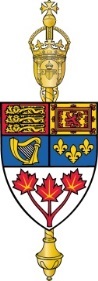 Member of Parliament for Parkdale—High Park Casework Intake & Authorization FormApplication Type:I hereby authorize MP Arif Virani’s office/staff to share my information with government agencies/departments for the purpose of resolving issues relating to me.I understand that my information provided to MP Arif Virani and his staff will be kept confidential, except as described in this form, or as required or permitted by law.Constituent’s Signature: ______________________________________________Date:  _____________________First Name:Last Name:Address:City:Postal Code:Telephone:Date of Birth: Email:Immigration & Citizenship CanadaCanada Revenue AgencyService CanadaCPP, OAS, GIS, EINational Student Loan ServicesPassport CanadaAPPLICANT INFORMATIONAPPLICANT INFORMATIONAPPLICANT INFORMATIONAPPLICANT INFORMATIONFirst NameLast NameD.O.B.SINApplication NoUCI NoType of ApplicationDate of SubmissionProcessing officeCountry of Residence/citizenship